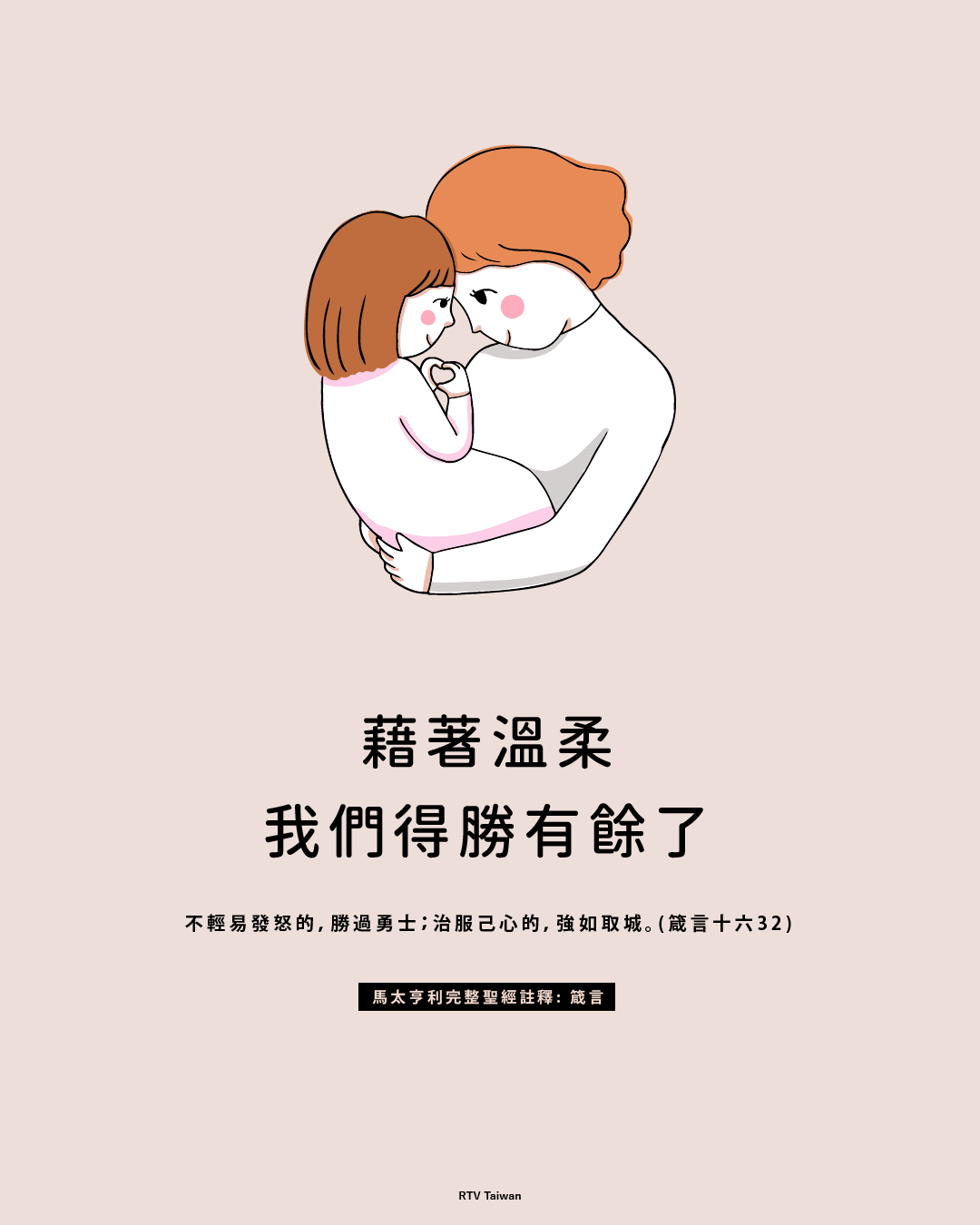 不輕易發怒的，勝過勇士；治服己心的，強如取城。(箴言16:32)　　這句話勉勵我們要溫柔，這實在適合每一個人，尤其是白髮人（第31節）。要注意，1.溫柔的本質。溫柔就是不輕易發怒，不隨便動怒，不容易被觸怒，反復思考，不發脾氣，不過界，不輕易動怒以致能迅速消氣且止息怒氣。溫柔就是能管理自己的心，管理欲望和情感，控制一切的衝動，尤其是脾氣和怒氣，嚴格地把脾氣和怒氣控制在信仰的管轄和正確的理性之下。我們必須控制自己的怒氣，就像神控制自己的怒氣一樣（那鴻書1:3）。俗話說：治服你的脾氣，就像神治服風一樣。2.溫柔的榮耀。能主宰自己脾氣的，勝過勇士，勝過持久圍城攻取一座城池，勝過持久戰征服一個國家。看哪！這裡有人比亞歷山大更偉大，比凱撒更偉大。要征服自己，征服自己失控的脾氣，比攻城掠地更需要真智慧，更需要穩固、堅忍、一貫的管理。對有理智的受造物來說，理性的征服比野蠻的征服更光榮。這樣的勝利不傷害人，不必犧牲生命或財產，只需放棄一些低級的欲望。　　因此，平息內部叛亂比抵擋外來侵略更困難，也更光榮。這些就是溫柔的好處，藉著溫柔，我們得勝有餘了（羅馬書8:37）。